	MĚSTO ŽATEC	USNESENÍ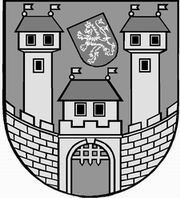 	z 	2	. jednání Zastupitelstva města Žatce 	konaného dne 	26.3.2018Usnesení č. 	20  /18	-	44  /18	  20/18	Volba návrhové komise	  21/18	Schválení programu	  22/18	Volba návrhové komise	  23/18	Sloučení návrhové a volební komise	  24/18	Způsob volby členů dozorčí a správní rady	  25/18	Volba člena dozorčí rady Nemocnice Žatec, o.p.s.	  26/18	Destinační agentura Dolní Poohří, o.p.s. - správní rada	  27/18	Destinační agentura Dolní Poohří, o.p.s. - dozorčí rada	  28/18	Kontrola usnesení zastupitelstva města	  29/18	Obecně závazná vyhláška Města Žatce, kterou se nařizuje provedení 	speciální ochranné deratizace ve městě Žatci	  30/18	Žádost o účelovou investiční a neinvestiční dotaci - ZŠ a MŠ, Žatec, Jižní 	2777, okres Louny	  31/18	Podání žádosti do výzvy č. 4 MAS Vladař-IROP ZŠ Žatec, nám. 28. října 	1019, okres Louny	  32/18	Program regenerace městských památkových rezervací a městských 	památkových zón pro rok 2018	  33/18	Regionální technologické centrum robotiky v objektu Kláštera kapucínů v 	Žatci	  34/18	Nákup akcií RRA Ústeckého kraje a.s.	  35/18	Finanční příspěvky pro rok 2018 – sportovní organizace	  36/18	Dodatek č. 1 ke Smlouvě o zajištění závazku veřejné služby na zabezpečení 	LPS	  37/18	Rozpočtová opatření od 01.10. do 31.12.2017	  38/18	Rozpočtová opatření – uvolnění finančních prostředků na investiční akce a 	opravy 2018	  39/18	Návrh na změnu ÚP Žatec - právní stav po změně č. 5 - p. p. č. 624/1 k. ú. 	Žatec	  40/18	Vydání části pozemku p. p. č. 831/1 v k. ú. Bezděkov u Žatce z majetku 	města na základě zákona č. 229/1991 Sb.	  41/18	Nabytí části pozemků do majetku města za účelem vybudování propojky 	spojující cyklostezku	  42/18	Prodej pozemků st. p. č. 721/4 a p. p. č. 368/13 v k. ú. Žatec	  43/18	Prodej pozemku p. p. č. 1417/1 v k. ú. Žatec	  44/18	Zpráva o činnosti Rady města Žatce	  20/18		Volba návrhové komiseZastupitelstvo města Žatce projednalo a schvaluje tříčlennou návrhovou komisi ve složení Ing. Bc. Ivana Malířová, MVDr. Břetislav Frýba a RSDr. Milan Pipal.	  21/18	Schválení programuZastupitelstvo města Žatce schvaluje program zasedání s těmito změnami:- vyjmutí bodu č. 15 - Centrum Šafaříkova v Žatci – výzva č. 82 IROP - Rozvoj sociálních   služeb (SVL) II- doplnění informace architekta města.	  22/18	Volba návrhové komiseZastupitelstvo města Žatce revokuje své usnesení č. 20/18 - Volba návrhové komise - a schvaluje tříčlennou návrhovou komisi ve složení Ing. Bc. Ivana Malířová, MVDr. Břetislav Frýba a p. Vladimír Martinovský.	  23/18	Sloučení návrhové a volební komiseZastupitelstvo města Žatce schvaluje sloučení návrhové a volební komise.	  24/18	Způsob volby členů dozorčí a správní radyZastupitelstvo města Žatce v souladu s volebním řádem schvaluje veřejnou volbu člena dozorčí rady Nemocnice Žatec, o.p.s., následně delegování zástupců města do správní a dozorčí rady Destinační agentury Dolní Poohří, o.p.s.	  25/18	Volba člena dozorčí rady Nemocnice Žatec, o.p.s.Zastupitelstvo města Žatce v souladu s článkem IX. Zakládací listiny obecně prospěšné společnosti Nemocnice Žatec, o.p.s. bere na vědomí zánik členství uplynutím funkčního období Mgr. Miroslava Jana Šramoty v dozorčí radě Nemocnice Žatec, o.p.s. a to ke dni 25.03.2018.Zastupitelstvo města Žatce projednalo a jmenuje členem dozorčí rady Nemocnice Žatec, o.p.s.:Mgr. Miroslava Jana Šramotus účinností od 26.03.2018.	  26/18	Destinační agentura Dolní Poohří, o.p.s. - správní radaZastupitelstvo města Žatce bere na vědomí zánik členství ve správní radě Destinační agentury Dolní Poohří, o.p.s. Jaroslava Špičky a Mgr. Jiřího Harajdy ke dni 25.03.2018.Zastupitelstvo města Žatce projednalo a deleguje jako zástupce města ve správní radě Destinační agentury Dolní Poohří, o.p.s.:Janu NovákovouJaroslava Špičkus účinností od 26.03.2018.	  27/18	Destinační agentura Dolní Poohří, o.p.s. - dozorčí radaZastupitelstvo města Žatce bere na vědomí zánik členství v dozorčí radě Destinační agentury Dolní Poohří, o.p.s. Mgr. Stanislavy Sajdlové ke dni 25.03.2018.Zastupitelstvo města Žatce projednalo a deleguje jako zástupce města v dozorčí radě Destinační agentury Dolní Poohří, o.p.s.:Mgr. Stanislavu Sajdlovous účinností od 26.03.2018.	  28/18	Kontrola usnesení zastupitelstva městaZastupitelstvo města Žatce bere na vědomí kontrolu usnesení z minulých jednání zastupitelstva města.	  29/18	Obecně závazná vyhláška Města Žatce, kterou se nařizuje provedení 		speciální ochranné deratizace ve městě ŽatciZastupitelstvo města Žatce schvaluje Obecně závaznou vyhlášku Města Žatce, kterou se nařizuje provedení speciální ochranné deratizace ve městě Žatci.	  30/18	Žádost o účelovou investiční a neinvestiční dotaci - ZŠ a MŠ, Žatec, 		Jižní 2777, okres LounyZastupitelstvo města Žatce projednalo žádost ředitele Základní školy a Mateřské školy, Žatec, Jižní 2777, okres Louny a schvaluje účelovou investiční dotaci na pořízení dvou konvektomatů (součástí je sada sprch) ve výši 476.000,00 Kč a účelovou neinvestiční dotaci na pořízení příslušenství ke konvektomatu (filtrační systém, podstavec vysoký otevřený, sada-vsuny pro podstavec, gastronádoby, rošty, apod.) ve výši 90.000,00 Kč.Dále Zastupitelstvo města Žatce schvaluje rozpočtové opatření v celkové výši 566.000,00 Kč, a to čerpání rezervního fondu na poskytnutí dotací:Výdaje: 741-6171-5901               - 566.000,00 Kč (čerpání RF)Výdaje: 714-3113-6351-org. 553     + 476.000,00 Kč (účelová investiční dotace)Výdaje: 714-3113-5331-org. 553     +  90.000,00 Kč (účelová neinvestiční dotace).	  31/18	Podání žádosti do výzvy č. 4 MAS Vladař-IROP ZŠ Žatec, nám. 28. října 		1019, okres LounyZastupitelstvo města Žatce schvaluje zapojení Základní školy Žatec, nám. 28. října 1019, okres Louny do výzvy č. 4 MAS Vladař-IROP-Zvýšení kvality a dostupnosti infrastruktury pro vzdělávání a celoživotní učení na projekt „Přírodní vědy názorně“.Zastupitelstvo města Žatce schvaluje zajištění prostředků na předfinancování realizace projektu „Přírodní vědy názorně“ ve výši 3.200.000,00 Kč.Zastupitelstvo města Žatce schvaluje uvolnění finančních prostředků na zajištění povinné finanční spoluúčasti ve výši max. 5 % rozpočtu projektu „Přírodní vědy názorně“ včetně prostředků na financování případných nezpůsobilých výdajů projektu.Zastupitelstvo města Žatce schvaluje technické zhodnocení majetku (budov a infrastruktury) v rámci realizace projektu „Přírodní vědy názorně“ Základní škole Žatec, nám. 28. října 1019, okres Louny při současném zachování výstupů projektu po dobu udržitelnosti, tj. nejméně 5 let od finančního ukončení projektu.	  32/18	Program regenerace městských památkových rezervací a městských 		památkových zón pro rok 2018Zastupitelstvo města Žatce schvaluje rozdělení finančních prostředků z Programu regenerace MPR a MPZ pro rok 2018 dle předloženého návrhu:Městská památková rezervace: 640.000,00 Kč	  33/18	Regionální technologické centrum robotiky v objektu Kláštera 		kapucínů v ŽatciZastupitelstvo města Žatce schvaluje zajištění předfinancování projektu „Regionální technologické centrum robotiky v objektu Kláštera kapucínů v Žatci“ a zároveň zajištění financování projektu tzn. zajištění spolufinancování obce ve výši min 5 % celkových způsobilých výdajů projektu a zajištění financování nezpůsobilých výdajů projektu.Předpokládané náklady projektu činí 7.660.407,00 Kč s DPH.	  34/18	Nákup akcií RRA Ústeckého kraje a.s.Zastupitelstvo města Žatce neuplatňuje předkupní právo na nákup 1 ks akcií Regionální rozvojové agentury Ústeckého kraje, a.s. od společnosti Okresní hospodářská komora Ústínad Labem, Masarykova 3488/1, 400 01 Ústí nad Labem s cenou 25.000,00 Kč.	  35/18	Finanční příspěvky pro rok 2018 – sportovní organizaceZastupitelstvo města Žatce dle § 85 odst. c) zákona č. 128/2000 Sb., o obcích (obecní zřízení), ve znění pozdějších předpisů, schvaluje poskytnutí dotací sportovním organizacím pro rok 2018 nad 50.000,00 Kč dle předloženého návrhu.Zastupitelstvo města Žatce schvaluje prodloužení termínu čerpání účelové dotace poskytnuté na základě usnesení zastupitelstva města č. 65/17 ze dne 22.05.2017 zapsanému spolku G-Titán Muay Thai z.s., IČ 284 24 450 do 30.06.2018 s termínem vyúčtování dotace nejpozději do 31.07.2018.Návrh dotací je v souladu se zápisem z jednání komise tělovýchovy a sportu.	  36/18	Dodatek č. 1 ke Smlouvě o zajištění závazku veřejné služby na 		zabezpečení LPSZastupitelstvo města Žatce schvaluje Dodatek č. 1 ke Smlouvě o zajištění závazku veřejné služby na zabezpečení LPS pro spádovou oblast Žatecka a Podbořanska v období od 01.01.2018 do 31.12.2018 s poskytovatelem zdravotní péče Nemocnice Žatec, o.p.s., IČ 25026259, Husova 2796, Žatec dle předloženého návrhu.Zastupitelstvo města Žatce schvaluje rozpočtové opatření ve výši 227.000,00 Kč, a to zapojení účelové neinvestiční dotace do rozpočtu města. Rozpočtové opatření bude platné ve chvíli připsání finančních prostředků na účet města Žatce.Org. 400 – neinvestiční účelová dotace poskytnutá z rozpočtu Ústeckého kraje dle usnesení Zastupitelstva Ústeckého kraje č. č. 007/10Z/2018 ze dne 29.01.2018, určená na zabezpečení lékařské pohotovostní služby v roce 2018 ve výši 227.200,00 Kč.	  37/18	Rozpočtová opatření od 01.10. do 31.12.2017Zastupitelstvu města Žatce bere na vědomí přehled rozpočtových opatření schválených Radou města Žatce za 4. čtvrtletí roku 2017.	  38/18	Rozpočtová opatření – uvolnění finančních prostředků na investiční 		akce a opravy 2018Zastupitelstvo města Žatce schvaluje rozpočtová opatření v celkové výši 86.100.000,00 Kč, a to uvolnění finančních prostředků z investičního fondu ve výši 49.100.000,000 Kč a z kofinancování dotačních titulů ve výši 37.000.000,00 Kč na financování akcí schválenýchusnesením zastupitelstva města č. 187/17 ze dne 18.12.2017 „Investiční plán města Žatce na rok 2018“ v tomto znění:Výdaje: 741-6171-6901, org. 2018   -  37.000.000,00 Kč (Kofinancování)Výdaje: 741-6171-6901              -  49.100.000,00 Kč (IF)Výdaje: 716-3322-6121 org. 100     +  37.000.000,00 Kč (radnice)Výdaje: 710-2212-5171 org. 774     +   2.200.000,00 Kč (oprava ul. Jungmannova)Výdaje: 710-2212-6121 org. 637     +     350.000,00 Kč (rekonstrukce ul. Pol. vězňů)Výdaje: 710-2212-6121 org. 776     +     350.000,00 Kč (rekonstrukce ul. Studentská)Výdaje: 710-2212-6121 org. 779     +     200.000,00 Kč (rekonstrukce ul. Komenského alej)Výdaje: 739-3745-5171 org. 747     +   8.000.000,00 Kč (sanace svahu Máchova)Výdaje: 739-3613-6121 org. 7592    +  32.000.000,00 Kč (Kam. vršek 3. etapa)Výdaje: 739-3613-6121 org. 811     +    6.000.000,00 Kč (DPS zateplení dvorní trakt).	  39/18	Návrh na změnu ÚP Žatec - právní stav po změně č. 5 - p. p. č. 624/1 k. ú. 		ŽatecZastupitelstvo města Žatce posoudilo předložený návrh na změnu Územního plánu Žatec - právní stav po změně č. 5, dle písm. d) § 44 zákona č. 183/2006 Sb., o územním plánování a stavebním řádu (stavební zákon) ve znění pozdějších předpisů a souhlasí s obdrženým návrhem na změnu využití pozemku p. p. č. 624/1 k. ú. Žatec.Současně podmiňuje pořízení následující změny Územního plánu Žatec - právní stav po změně č. 5, v souladu s odst. 4 § 45 stavebního zákona úplnou úhradou nákladů navrhovatelem.	  40/18	Vydání části pozemku p. p. č. 831/1 v k. ú. Bezděkov u Žatce z majetku 		města na základě zákona č. 229/1991 Sb.Zastupitelstvo města Žatce projednalo restituční nárok č. R4037/92, který byl uplatněn u Státního pozemkového úřadu, Krajský pozemkový úřad pro Ústecký kraj, Pobočka Louny a souhlasí s vydáním části pozemku p. p. č. 831/1 trvalý travní porost o výměře 6.460 m2 dle geometrického plánu č. 414-2017667/2017 ze dne 11.01.2018 nově označeného jako p. p. č. 831/4 trvalý travní porost o výměře 2.886 m2 v k. ú. Bezděkov u Žatce na základě zákona č. 229/1991 Sb. o úpravě vlastnických vztahů k půdě a jinému zemědělskému majetku v rámci restitučního spisu č. R 4037/92 vedeného u Státního pozemkového úřadu, Krajský pozemkový úřad pro Ústecký kraj, Pobočka Louny.  41/18	Nabytí části pozemků do majetku města za účelem vybudování propojky	spojující cyklostezkuZastupitelstvo města Žatce schvaluje úplatně nabýt do majetku města část pozemku p. p. č. 566/9 orná půda o výměře 10 m2 v k. ú. Žatec ze spoluvlastnictví fyzické osoby s vlastnickým právem pro 2/3 podílu pozemku a fyzické osoby s vlastnickým právem pro 1/3 podílu pozemku vzhledem k celku za kupní cenu ve výši 5.000,00 Kč a dále schvaluje nabýt do majetku města část pozemku 542/33 orná půda o výměře 166 m2 v k. ú. Žatec s vlastnickým právem pro Zemědělskou obchodní společnost, Staňkovice, spol. s. r. o., Zadní 226, Staňkovice, IČ: 47781173 za kupní cenu ve výši 58.100,00 Kč za účelem vybudování propojky spojující cyklostezku úsek č. 4 a cyklostezku úsek č. 5.	  42/18	Prodej pozemků st. p. č. 721/4 a p. p. č. 368/13 v k. ú. ŽatecZastupitelstvo města Žatce projednalo a neschvaluje prodej pozemků st. p. č. 721/4 o výměře 391 m2 a p. p. č. 368/13 o výměře 168 m2 v k. ú. Žatec fyzickým osobám za kupní cenu 1.100,00 Kč/m2.	  43/18	Prodej pozemku p. p. č. 1417/1 v k. ú. ŽatecZastupitelstvo města Žatce projednalo a schvaluje prodej pozemku ostatní plocha p. p. č. 1417/1 o výměře 1.835 m2 v k. ú. Žatec za účelem rekreační plochy.	  44/18	Zpráva o činnosti Rady města ŽatceZastupitelstvo města Žatce bere na vědomí zprávu o činnosti Rady města Žatce za období od 17.02.2018 do 16.03.2018.		Starostka						Místostarostka	Mgr. Zdeňka Hamousová v. r.	Jana Nováková v. r.Za správnost vyhotovení: Pavlína KloučkováUpravená verze dokumentu z důvodu dodržení přiměřenosti rozsahu zveřejňovaných osobních údajů podle zákona č. 101/2000 Sb., o ochraně osobních údajů v platném znění.ObjektCharakteristika obnovyCelkové náklady akce v Kč – na památkové práceDotace z programu regenerace MPR v KčPodíl města v Kč z památkových pracíPodíl vlastníka v Kč z památkových prací49Oprava fasády domu č. p. 49 - branka - věž, výměna klemp. prvků a další související práce445.150,4298.000,000,00347.150,42108Oprava stropů a podlah domu č. p. 108 - vyjma stropů v 1. patře a další související práce342.532,0074.000,0034.254,00234.278,00119Obnova dvorní fasády domu, částečná výměna a repase oken, výměna vstupních dveří a další související práce771.208,00172.000,0077.121,00522.087,00126, 127Výměna oken v objektu a další související práce606.679,00134.000,000,00472.679,00137Oprava fasády domu - zadní dvorní trakt, výměna klempířských prvků a další související páce127.808,1650.000,000,0077.808,16209Oprava střechy, fasády, pavlače - severní strana a další související práce505.925,00112.000,0050.593,00343.332,00CELKEM2.799.302,58640.000,00161.968,001.997.334,58